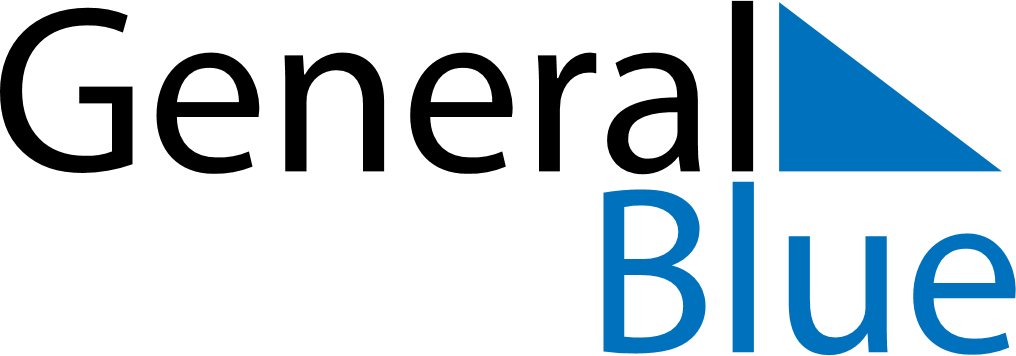 September 2030September 2030September 2030September 2030September 2030September 2030LiechtensteinLiechtensteinLiechtensteinLiechtensteinLiechtensteinLiechtensteinMondayTuesdayWednesdayThursdayFridaySaturdaySunday12345678Mariä Geburt9101112131415161718192021222324252627282930NOTES